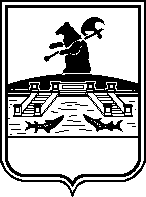 Администрация городского округа город РыбинскЯрославской областиПОСТАНОВЛЕНИЕот_________________                                                                                 №_________ О внесении изменений в постановлениеАдминистрации городского округа город Рыбинск от 04.06.2019 № 1426В соответствии с Федеральным законом от 29.12.2012 № 273-ФЗ «Об образовании в Российской Федерации», Законом Ярославской области от 19.12.2008 № 65-з «Социальный кодекс Ярославской области», в целях приведения в соответствие с приказом  Департамента образования ЯО от 25.03.2014 № 10-нп «Об утверждении Порядка назначения и выплаты компенсации части родительской платы за присмотр и уход за детьми и признании утратившими силу приказов департамента образования Ярославской области от 08.11.2010 № 873/01-03, от 16.01.2012 № 13/01-03», руководствуясь Уставом городского округа город Рыбинск Ярославской области,ПОСТАНОВЛЯЮ:Внести в приложение к постановлению Администрации городского округа город Рыбинск от 04.06.2019 № 1426 «Об утверждении административного регламента предоставления муниципальной услуги» следующие изменения: 1.1. подпункт 2.7.6 пункта 2.7 изложить в следующей редакции: «Документ, подтверждающий регистрацию в системе индивидуального (персонифицированного) учёта заявителя и ребёнка, зачисленного в образовательную организацию.»;1.2. абзац третий подпункта 2.7.9 пункта 2.7 изложить в следующей редакции:         «- сведения (справка) о полученных физическими лицами доходах и удержанных суммах налога;»;1.3.  абзац девятый подпункта 2.7.9 пункта  2.7.  изложить в следующей  редакции: «- документ (копия документа (с отметкой налогового органа (налоговая декларация, патент на право применения патентной системы налогообложения и др.), предусмотренный законодательством о налогах и сборах Российской Федерации и содержащий информацию о полученном, вменённом либо потенциально возможном к получению доходе с учётом произведённых расходов/вычетов за последний налоговый период. В зависимости от выбранной заявителем – индивидуальным предпринимателем системы налогообложения. Также индивидуальными предпринимателями могут быть представлены учётные документы с отражением своих доходов и расходов, в том числе Книга учёта доходов и расходов.»; 1.4. абзац третий подпункта 2.7.10 пункта 2.7 изложить в следующей редакции: «для семей, имеющих статус малоимущих, - справка органа социальной защиты населения по месту постоянного или преимущественного проживания  заявителя о признании семьи малоимущей или справка, подтверждающая получение заявителем ежемесячного пособия на ребенка или единовременной выплаты к началу учебного года (при этом документы, указанные в пункте 2.7.9  настоящего регламента не предоставляются);»;1.5. абзацы девятый, десятый, одиннадцатый и двенадцатый подпункта 2.7.10. изложить в следующей редакции: «3) – на детей военнослужащих – один из документов:4) справка из военного комиссариата о призыве отца ребёнка на военную службу в качестве сержанта, старшины, солдата или матроса;5) справка из военной профессиональной организации или военной образовательной организации высшего образования об обучении в ней отца ребёнка до заключения контракта о прохождении военной службы;6) справка из воинской части о прохождении отцом ребенка военной службы по призыву;»;1.6. подпункт 2.7.10 пункта 2.7. дополнить абзацем восемнадцатым следующего содержания: «- для детей, родители (законные представители) которых независимо от возраста и трудоспособности получают страховую пенсию по случаю потери кормильца, справка из органов Пенсионного фонда Российской Федерации о получении страховой пенсии по случаю потери кормильца.»;1.7. абзац шестнадцатый подпункта 2.7.10. изложить в следующей редакции: «- для семей, члены которых находятся под стражей, в местах лишения свободы или на принудительном лечении, - сведения из учреждения уголовно-исполнительной системы, или постановление следственных органов, или решение суда;»;1.8.  пункт 2.7. дополнить подпунктом 2.7.11. следующего содержания: «2.7.11. Размер среднедушевого дохода семьи, приходящийся на каждого члена семьи заявителя в месяц (Dср), определяется по формуле:Dср = (Dсов / S) / 3,где:Dсов - совокупный доход семьи заявителя за 3 календарных месяца, предшествующих месяцу подачи заявления;S - количество членов семьи заявителя;3 - количество календарных месяцев, предшествующих месяцу подачи заявления.  При исчислении размера дохода члена семьи, занимающегося предпринимательской деятельностью, расчет производится на основании суммы доходов, отраженных в налоговой декларации по итогам отчётного (налогового) периода, которая делится на количество месяцев, за которые представлена декларация, и учитывается в доходе члена семьи за те месяцы, которые приходятся на расчётный период, то есть ха 3 календарных месяца, предшествующих месяцу подачи заявления. В случае представления членом семьи, занимающимся предпринимательской деятельностью, документов с нулевыми доходами в составе совокупного дохода включается условный доход, который составляет 100 процентов величины прожиточного минимуму для трудоспособного населения, действующего в Ярославской области на дату подачи заявления, в расчёте на каждый месяц с нулевым доходом.При расчёте среднедушевого дохода члена семьи в случае непредставления заявителем сведений о получаемых взысканы в его пользу алиментов в совокупном доходе учитываются (вменяются) условные алименты в размере прожиточного минимума для детей, установленного в Ярославской области, второй квартал года, предшествующего году обращения за назначением компенсации.В случае представления соглашения о передаче в пользу родителя (законного представителя), подавшего заявление на получение компенсации, недвижимого имущества взамен уплаты алиментов дополнительно предоставляется выписка из Единого государственного реестра недвижимости о праве собственности на переданное недвижимое имущество с указанием кадастровой стоимости переданного недвижимого имущества. В таком случае для определения размера среднедушевого дохода семьи сумма полученных за расчетный период алиментов определяется следующим образом: кадастровая стоимость переданного недвижимого имущества делится на количество  месяцев, определённых за период с месяца передачи по соглашению недвижимого имущества по достижению ребёнком (детьми) совершеннолетия, и умножается на 3 (количество месяцев расчетного периода).».2. Опубликовать настоящее постановление в средствах массовой информации и разместить на официальном сайте Администрации городского округа город Рыбинск.3. Контроль за исполнением настоящего постановления возложить на заместителя Главы Администрации по социальным вопросам.Глава городского округагород Рыбинск                                                                                          Д.В. ДобряковСОГЛАСОВАНО Исполнительначальник отдела дошкольного образованияЖ.Л. Монахова, тел. 22-23-30РАССЫЛКАДепартамент  образования – 3 экз. Пресс-службаРегистрЗаместитель Главы Администрации	по социальным вопросам                                                                       				   Директор Департамента образования					           		Начальник юридическогоотдела		 		              					  Консультант-юрист   Департамента образования			                    			Н.М. ШульдинаР.А. БрядоваяЕ.А. ВетроваМ.А. Белова